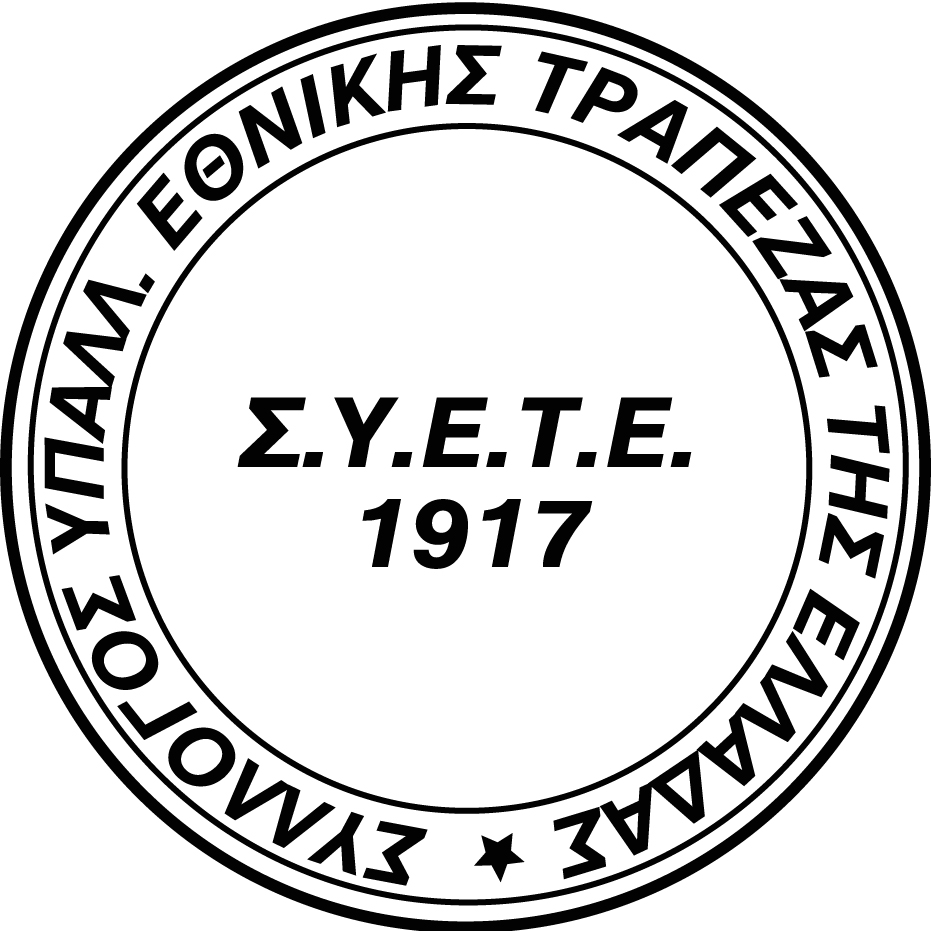 ΣΥΛΛΟΓΟΣ ΥΠΑΛΛΗΛΩΝ ΕΘΝΙΚΗΣ ΤΡΑΠΕΖΑΣ ΤΗΣ ΕΛΛΑΔΟΣΕΤΟΣ ΙΔΡΥΣΕΩΣ 1917Σοφοκλέους 15, Αθήνα 105 51 - τηλ.: 2103349999 (διεπ.: 19999), φαξ: 2103212944web site: www.syete.gr, e-mail: syete@otenet.grΣΥΓΚΕΝΤΡΩΤΙΚΗ ΚΑΤΑΣΤΑΣΗ ΓΙΑ ΤΗΝ ΚΡΑΤΗΣΗ ΔΩΜΑΤΙΩΝΚΑΤΑΣΤΗΜΑ ……………………… ΤΗΛ. ΕΠΙΚΟΙΝΩΝΙΑΣ ………………….  e-mail ……………………….ΟΝΟΜΑΤΕΠΩΝΥΜΟ Σ/Δ ΑΝΑ ΔΩΜΑΤΙΟΑΜΚιν. Τηλέφωνο και e-mail επικοινωνίαςHΜΕΡ/ΝΙΕΣ ΔΙΑΝ/ΣΗΣΤΥΠΟΣ ΔΩΜΑΤΙΟΥ[ΜΟΝΟΚΛΙΝΟ ή ΔΙΚΛΙΝΟ]